                                 Общие сведения о растениях. Ткани.К покровным тканям из перечисленных не относятся:А) кора            Б)  древесина           В) кожица                      Г) пробка      2. К вегетативным органам, из изображенных на рисунках, относится: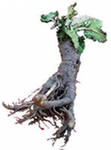 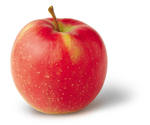 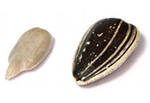          А)                            Б)                                           В)                              Г) 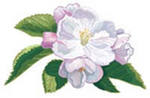 Растительная клетка отличается от животной,  наличием:А) ядра            Б)  вакуолей                В) цитоплазмы            Г)  оболочки      3. Камбий относится к группе тканей:           А) покровных      Б) основных         В) проводящих        Г) образовательных    4. В корне образовательная ткань  расположена в зоне:            А) проведения      Б) деления        В) корневого чехлика        Г) роста     5. Стебель с расположенными на нем листьями и почками называется:          А) побегом                                              Б) генеративным органом           В) растением                                           Г) конусом нарастания    6. К цветковым, из представленных на рисунке,  не относится растение: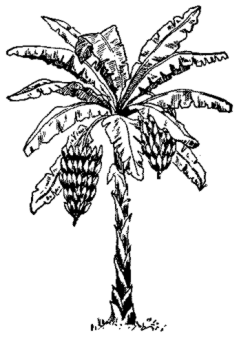 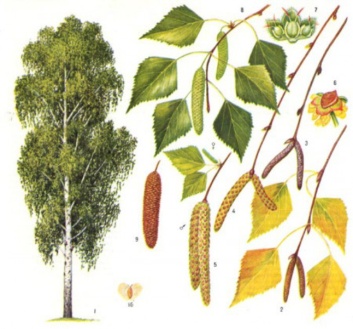  А)                                                   Б)                           В)                         Г)                                                              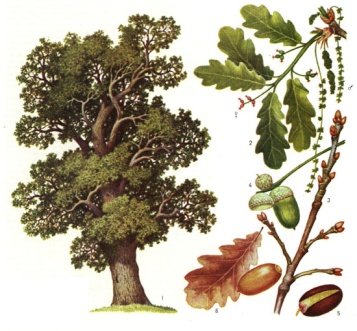 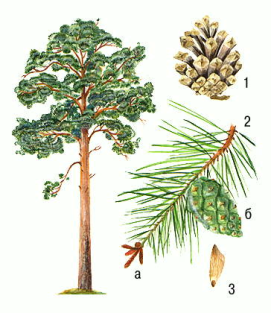     7. К  жизненной форме «кустарник» относится:А)  клюква                Б) крапива                        В) бамбук                   Г) черемуха8. К двулетним растениям не относится растение под буквой:А)                             Б)                                       В)                            Г)                                                                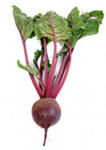 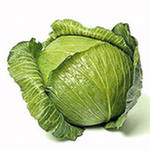 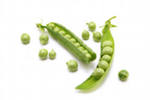 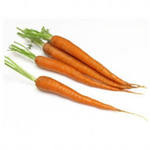 9. Из перечисленных растений к жизненной форме « дерево» не принадлежит:А) банан                 Б)    эвкалипт                  В) липа                        Г) баобаб10. К листопадным деревьям не относится:А) лиственница         Б) финиковая пальма   В) тополь                Г) ясень                                           11. В световой микроскоп нельзя увидеть:А) оболочку клетки           Б) ядро         В) хлоропласты            Г) рибосомы12. Бактерии, которые улучшают  азотное питание  растений,  относятся к группе :
А) клубеньковых  Б) цианобактерий   В) бактериям брожения   Г) сапротрофным 13. Во время цветения плодовых растений в сад переносят ульи с пчелами, т.к. они:
А) помогают бороться с паразитами растений Б) опыляют цветки садовых культурВ) питаются пыльцой растенийГ) способствуют распространению растений14.  В качестве предшественников других культурных растений  необходимо высаживать представителей семейства:А) сложноцветные      Б) розоцветные      В) бобовые               Г) злаковые15. Главным признаком, по которому  растения объединяют  в семейства, является строение:А) корневой системы    Б) цветка и  плода   В) семени и плода Г) побега                                              16. При дыхании растение:
А) поглощает углекислый газ и выделяет кислород       Б) поглощает  азотВ) выделяет углекислый газ                        Г)  использует энергию солнца17. Растения отличаются от животных тем, что:А) могут самостоятельно вырабатывать для себя питательные веществаБ) могут обходиться без кислородаВ) способны питаться веществами, находящимися в почвеГ) при дыхании используют углекислый газ18. Вода поступает в листья из стебля  и корня по:А) древесине               Б) камбию               В) сердцевине         Г) лубу19. Транспирация это:А) испарение  воды листьями                     Б) поглощение корнем водыВ) накопление органических веществ в стебле Г) поглощение  органических веществ20. Передвижение органических веществ в растении осуществляется по:А) камбию         Б) лубу            В) древесине       Г) сердцевине21.  При фотосинтезе растения:
А) образуют минеральные веществаБ) превращают энергию солнца в энергию органических веществВ) используют готовые органические веществаГ) выделяют углекислый газ и водуЧасть В1. Выбери три верных ответа:Для растительных организмов, в отличие от животных характерно:А)  поглощение готовых органических веществБ) синтез органических веществ из неорганическихВ) использование энергии солнечного светаГ) неограниченный ростД) отсутствие вакуолей в клетках организмаЕ) рост в течение определенного периодаОтветы внеси в таблицу:В2. Признаками основных тканей растения являются:
А) наличие хлоропластов в клеткахБ) образованы мертвыми клеткамиВ) участвуют в накоплении крахмала и других запасных веществГ) расположены в листьях и  зеленых стеблях растенийД) находятся в клубнях, зернах и плодахЕ) клетки имеют столбчатую форму и расположены сразу под кожицей листаОтветы внеси в таблицу:В3. К  жизненной форме «кустарнички» относятся:А) смородина                  Б) морошка                 В) клюкваГ) калина                         Д) ива                          Е) черникаОтветы внеси в таблицу:В4. Соотнесите признаки и  процессы, для которых они характерны:
А) поглощается кислород                                      1. фотосинтезБ) поглощается углекислый газ                             2. дыханиеВ)  образуются органические веществаГ) выделяется кислородД) органические вещества расходуютсяЕ) выделяется углекислый газОтветы внеси в таблицу:В5. Соотнесите признаки и ткани, для которых они присущи:А) образованы живыми клетками                                           1.древесинаБ) состоят из мертвых клеток                                                  2.лубВ) по клеткам  передвигаются органические веществаГ) клетки ткани проводят воду и минеральные веществаД) ткань  расположена между камбием и сердцевинойЕ) в составе ткани находятся ситовидные трубкиВ6. Определите последовательность  процессов,  происходящих при фотосинтезе:А) выделение кислорода листьямиБ) образование органических веществВ) поглощение корнями водыД) накопление энергии  виде молекул АТФЕ)поглощение углекислого газа листьямиВ7. Определите путь воды в растении, начиная с поступления её из почвенного раствора: А) транспирация через устьицаБ) поглощение через корневые волоскиВ) участие в процессе фотосинтезаГ) восходящий ток по ксилемеЧасть С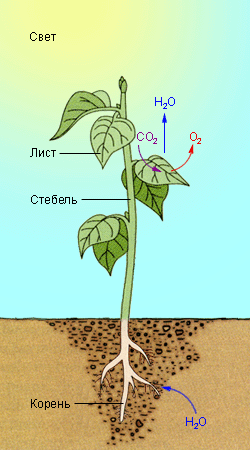 С1. Какой процесс изображен на рисунке? Какое значение в нём играет лист растения? Приведите не менее трех его функций.С2.Что такое фотопериодизм и каково его значение для растений средних широт? Почему этот процесс не характерен для тропических и экваториальных растений?С3. Под какой буквой находится растительная клетка, приведите не менее трех отличий её  от клеток организмов других царств: 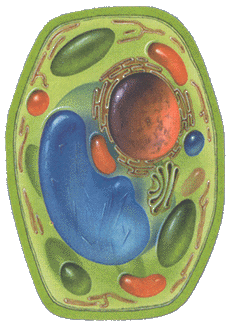 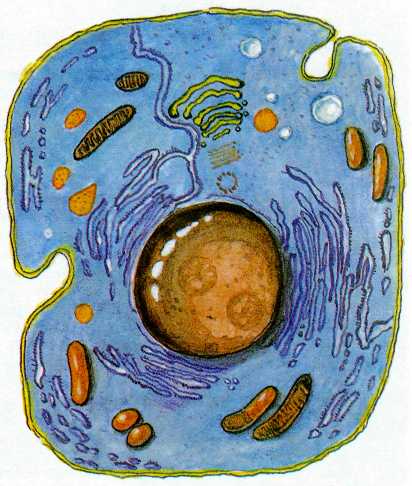 А)                                             Б)                                        В) 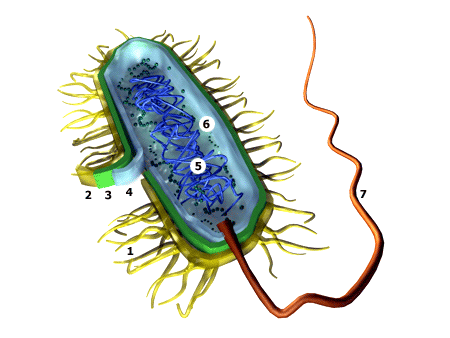 С4. Какие ткани объединяют между собой корень и стебель и листья, назовите эти ткани, перечислите их функции.Ответы. Часть АЧасть ВЧасть С С1. 1) рисунок отражает схему фотосинтеза в зелёном растении                           2) в листе  растения протекает процесс образования органических веществ          3) кроме этой функции лист осуществляет процессы транспирации и газообмена  С2. 1) фотопериодизм это зависимость жизненно важных физиологических процессов растений от количества солнечного света 2) для растений средних широт со сменой тёплого и холодного периодов этот процесс очень важен, т.к. при наступлении холодов корень прекращает всасывать воду, поэтому и листья не должны её испарять, вследствие чего растение сбрасывает с себя листву        3) в тропиках и на экваторе такая сезонность отсутствует, следовательно, листопад не имеет смысла, поэтому почти не происходитС3. 1)Растительная клетка находится под буквой В.                                                  2)отличиями её являются : А)наличие хлоропластов, осуществляющих фотосинтез Б) наличие вакуолей – обеспечивающих запас воды и питательных веществ, а также  создающих тургорное давление В) наличие клеточной стенки из целлюлозы,  участвующей в образовании «скелета» растенияС4. 1) Листья, стебли и корни объединяют проводящие, образовательные и механические ткани    2) начинаются они в корне, проходят через стебель и попадают в листья  3) древесина проводит воду и минеральные вещества, луб – органические вещества, камбий увеличивает в толщину корень, стебель, проводящие пучки листьев, механическая ткань способствует прочности растения и увеличивает его сопротивляемость механическим воздействиямАБВГДЕАБВГДЕ1234567БВББАБГ891011121314БАБГАБВ15161718192021БВАААББВ1В2В3В4В5В6В7БВГАГЕБВЕ211122212112ВАД ЕББГВА